F4 COMPUTER STUDIES EXAM PAPER 2 MARKING SCHEMEQUESTION 1.(a)(i) The extract below shows a spreadsheet used to compute the toll charges for a highway based on the type of vehicle, tonnage and charge per kilometer for usage.(ii)Create a workbook and save the workbook as toll.					          ( 2 Marks)(iii)Fill the data in the worksheet1 and rename the worksheet as tollOriginal. 		        ( 14 Marks)(b)(i)The NormalCharge column is calculated based on the table below.	Use a Formula to calculate the Normal charge in the worksheet		      ( 4 Marks)=IF(C3<=5,2.5*D3,IF(C3<=10,3.5*D3, IF(C3<=15,4.5*D3,IF(C3<=20,5.5*D3,IF(C3<=25,6.5*D3,IF(C3<=30,7.5*D3, 10*D3))))))(ii) The PenaltyCharge column is calculated based on the table below. The penalty is based on any weight above Maximum allowed weight for a vehicle type for every kilometer of the the usage. 										      ( 8 Marks)(iii) The TotalCharge is based on summation of NormalCharge and PenultyCharge . Create a column TotalCharge and use a function to Calculate the Total Charge				 ( 2 Marks)(iv) Create the Running Totals for Normal Charge,Penulty Charge And Totalcharge	 ( 4 Marks)(b)(i)Copy The data in the OriginalToll to another worksheet rename the workshhet as Sorted( 1 Mark)     (ii)Sort the Data is ascending order of Vehicle type Sorted worksheet.			( 4 Marks)     (iii)Create subtotals based on the vehicle Type 				               ( 4 Marks)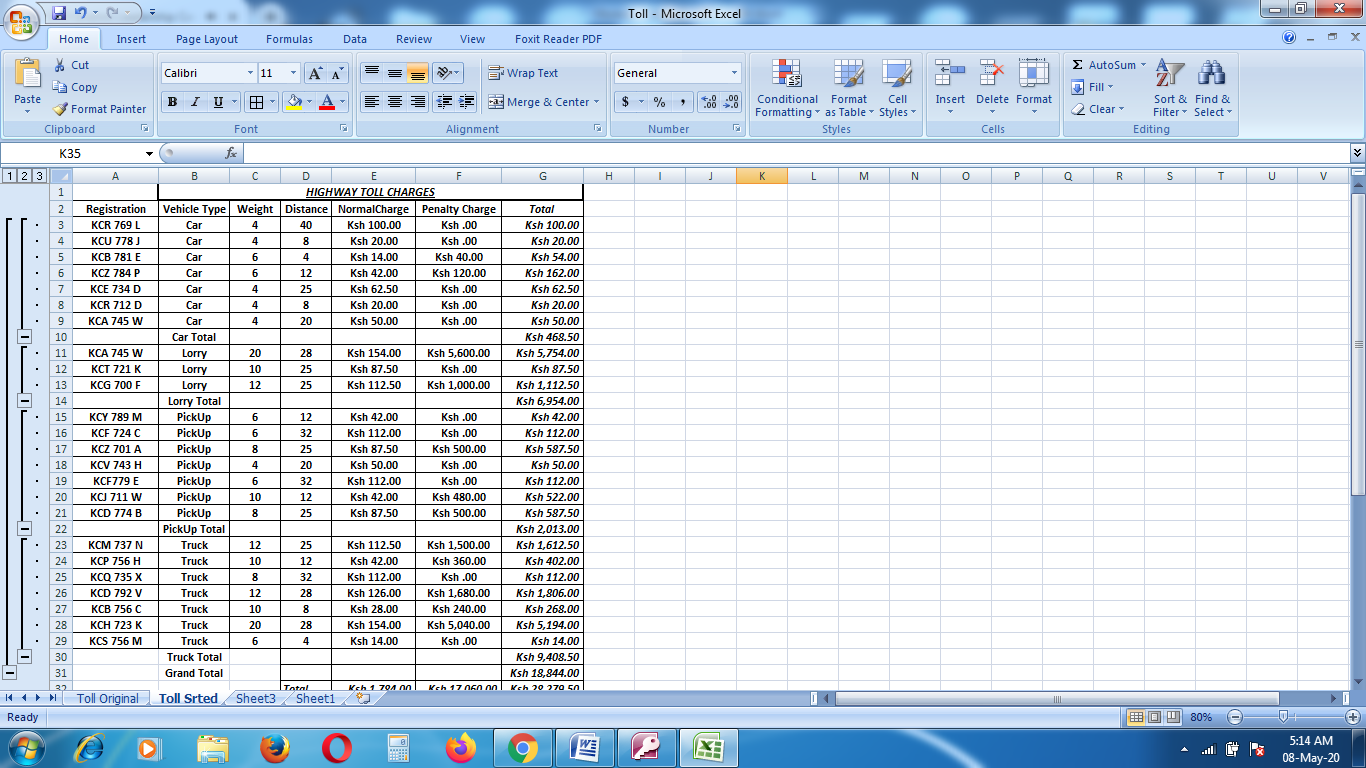 (iv) Draw a column chart based on The Vehicle Type subtotals and Total Charge		 ( 8 Marks)QUESTION 2HIGHWAY TOLL CHARGESHIGHWAY TOLL CHARGESHIGHWAY TOLL CHARGESHIGHWAY TOLL CHARGESHIGHWAY TOLL CHARGESHIGHWAY TOLL CHARGESRegistrationVehicle TypeWeightDistanceNormalChargePenalty ChargeTotalKCY 789 MPickUp612KCR 769 LCar440KCF 724 CPickUp632KCM 737 NTruck1225KCA 745 WLorry2028KCP 756 HTruck1012KCU 778 JCar48KCZ 701 APickUp825KCB 781 ECar64KCV 743 HPickUp420KCQ 735 XTruck832KCT 721 KLorry1025KCD 792 VTruck1228KCZ 784 PCar612KCB 756 CTruck108KCE 734 DCar425KCF779 EPickUp632KCG 700 FLorry1225KCH 723 KTruck2028KCJ 711 WPickUp1012KCR 712 DCar48KCD 774 BPickUp825KCS 756 MTruck64KCA 745 WCar420TotalVehicle TypeMax AllowedWeight(Tns)PickUp6Car4Truck8Lorry10Vehicle TypePenalty Charge (Ksh)per KmPickUp10Car5Truck15Lorry20NOAREA DATABASESMAX MARKSMARKS AWARDED aCreating and saving the database as Aberdare bottles ltd2Creating 3 tables and saving as instructed-Employee, Sales, Department           @ 5 x 3Correct fields and data types 15 iCreating relationship among tables 2iiCreating three forms with correct fields  @2x 36iiiCreating a query Start_KCorrect filtering  K*12ivSaving the query  as AGECorrect function to calculate no of years 12vCreating Yote query Correct fields 12viCopying Yote and renaming to  MPYACalculating SalesAmount correctlySorting salary in ascending order Display Department HR , SalesAmount>120001222viiCreating form AberdareForm to:-Count no of employeesAdding title: “Aberdare bottles ltd-2018”Insert date and time using = now() function 222viiPrinting :-AgeSales tableAberdareForm3TOTAL 50 